Beanbags and Motion!Objectives	    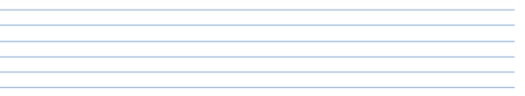 Scenario AScenario BScenario CScenario DWriten Description of the Motion:  Data Table                                           Graphical Representation of the Motion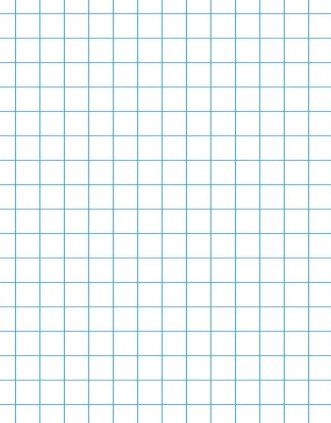 Visual Representation of the Motion (make dots)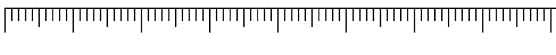 Writen Description of the Motion:  Data Table                                          Graphical Representation of the MotionVisual Representation of the Motion (make dots)Writen Description of the Motion:  Data Table                                         Graphical Representation of the MotionVisual Representation of the Motion (make dots)Writen Description of the Motion:  Data Table                                          Graphical Representation of the MotionVisual Representation of the Motion (make dots)